Course Syllabus – Spanish II 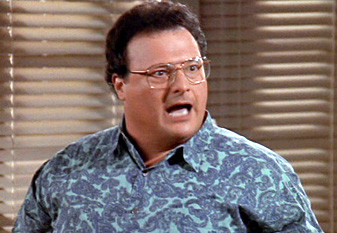 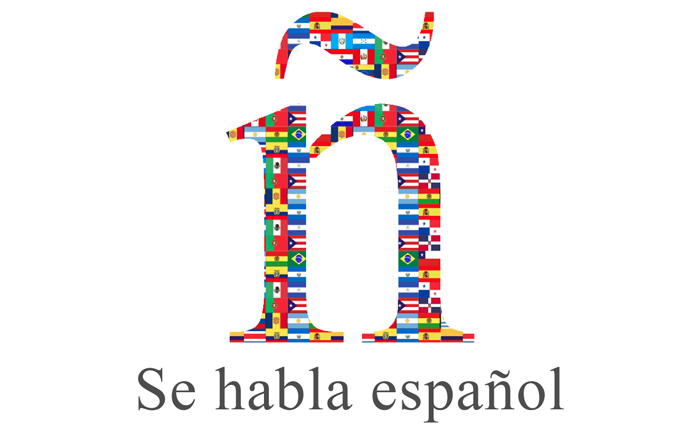    “¡Hola mis estudiantes!”Mr. Daniel Newmandnewman@nafcs.k12.in.usYou have chosen to continue studying Spanish as one of your electives.  I assume that you want to be here and be as successful as I plan on you being.  Getting off to the right start and staying there will be the key to your success.  Studying and reviewing each day will help you stay on top.  Those that are not willing to make that commitment may find themselves struggling and behind as the year progresses. Course Description:	Spanish II is a continuation of your introduction to the Spanish language.  Students will continue to work with Spanish vocabulary, grammatical structures, translations, writing, culture and listening and responding in Spanish.Course Objectives:	Students will continue to learn the Spanish language based on everything that was taught in Spanish I.  Spanish is a cumulative class and the difficulty increases with each level of the language.  You must sharpen your study skills to be able to apply everything you learn to a variety of situations – reading, writing, and speaking.  Everyone will be on a different level and we will respect the effort of everyone in class.  Learning vocabulary is vitally important as you must know vocabulary to read, write and speak.Materials:	Students will need their textbook and workbook on a daily basis once they are passed out as well as paper, notebook, and a writing utensil.  Students will also need dividers for their notebooks.  A Spanish-English dictionary is highly recommended as well.Grading Scale:	A+ = 97-100%	A   = 93 – 96.99%	A-  = 90 - 92.99%	B+ ,B, B- = 80-89.99%	C+, C, C- = 70-79.99%	D+, D, D- = 60-69.99%	F = 59.99% or lower	Grades will be based on the following categories:	Classwork and class participation points are 20% of your overall grade.	Homework points are 20% of your overall grade.	Assessment (tests, quizzes, exit slips, projects) points are 60% of your overall grade.	You will be able to retake one test or quiz a nine weeks.  It cannot be the CFA, midterm or final exam.  You will have to do this on your own time before or after school.Attendance and Tardies:	The policy for attendance and tardies follows school policy which is stated in your student handbook.  If you have questions about attendance or tardies for this class, please ask me before or after any class.Make-up work:	Make-up work is allowed per school policy which is stated in your student handbook.  It is your responsibility to get the work from me for the class (es) missed.  Tests or quizzes must be made up within 5 days of returning to school. Class notes and handouts will be on my weebly page srnewmanspanish.weebly.com  	Make-up work will be in the folders next to the student center the next day for students.Late Work:	Late work is accepted in this class for reduced points.  Points will be reduced in the following manner and work will not be accepted after 5 days.	1 day late = -10%	2 days late = -30%	3-5 days late = -50%Cheating/Copying:	Cheating and/or copying will result in a zero on the assignment or test/quiz, etc.  If one student is allowing another student to copy, both students will receive a zero.Cell Phones/Electronics:	All electronic devices, including cell phones, are prohibited in this classroom.  Your phone/device will be taken by me and taken to the office.  The consequences for doing so will follow school policy as stated in your student handbook.  There may be times that I allow you to use your phone for Spanish research in class.  If I do not tell you that you may use it, it should not be out!!	Also, there will be no charging cell phones! It is a safety hazard and the charger and phone will be confiscated.Schedule (Subject to change at the teacher’s discretion)Vocabulary lists will be distributed to correspond with grammar topics in the textbook.agosto					eneroReview (numbers, gustar, subject pronouns, questions)	Informal commands			numbers 100s-1,000,000					Food/restaurant vocabularyRegular, present tense –ar verbs				prepostions of placeseptiembre					febreroRegular, present tense –er/-ir verbs				Adjectives of nationality Noun/Adjective Agreement				Geography (countries, capitals, maps)	Present Progressive					Regular preterite tense of –ar, -er, -ir verbsSer or EstarStart irreg yo verbs											marzooctubre					Preterite of regular verbs (cont.)							preterite of –car, -gar, -zar verbsIrregular verbs in the present tense				Preterite of irregular verbs	Idioms with tenerDemonstrative Adjectives					abril					Preterite of irregular verbs cont.noviembre					prepositions reviewSaber or Conocer					start presentationsStem-changing verbs in the present tense	e>ie						mayo	o>ue						presentations	e>i						reflexives in the past					Reading, writing and understanding 					using the present and preterite	diciembreDirect object pronounsPresent tense reflexive verbsIntroduction of body partsDaily RoutineEnter the classroom quietly and take out the necessary materials you will need for class. Make sure you are not blocking the aisles with any backpacks or other materials!There will be a Calentamiento (warmup) on the board every day. When you enter the class, you are to begin work on the calentamiento in the corresponding section of your binder.We will continue with the days work after reviewing the calentamiento. You will pack up when told to, and the class will be dismissed when the TEACHER dismisses you. Speak Spanish whenever possible!RulesFor this class to succeed, there are some basic rules that need to be followed by all members of this class – students and the teacher. It is expected that you will follow all school and district rules listed in the student handbook. You are to not use technology (cellphones, ipads, ipods, etc.) unless given approval by the teacher.You are to respect the teacher, other students and the classroom.No food or drink beyond water – this includes no chewing gum.Raise your hand when you want to speak. Shouting out in class will not be tolerated.No leaving class without a pass, and not in the first or last 10 minutes of class. Cheating and academic dishonesty in any form will not be tolerated.Class is dismissed when the teacher decides, not by the bell. I will offer tutoring for Spanish 2 after school until 3pm on Mondays, Wednesdays and Thursdays.+++++++++++++++++++++++++++++++++++++++++++++++++++++++++++++++++